Министерство образования Тверской областиМуниципальное бюджетное общеобразовательное учреждение«Средняя школа № 45 с углубленным изучением отдельных предметов естественнонаучной направленности»Дополнительная общеобразовательная(общеразвивающая) программахудожественной  направленностиТеатральная студия «45-К»Возраст учащихся: 7-13 летСрок реализации: 1 годАвтор - составитель: Лопаткин Д.В.г. Тверь 2023 г.ПОЯСНИТЕЛЬНАЯЗАПИСКАДополнительнаяобщеобразовательнаяобщеразвивающаяпрограммаТеатральной студии (далее – Программа) художественной направленности, ознакомительного уровня предназначена для художественно-эстетического воспитания обучающихся и развитие их творческих способностей в области сценической деятельности.Программа ориентирована на формирование у обучающихся навыков эстетической оценки произведений театрального искусства, культуры речи, пластическойвыразительности.Онапозволяетвоспитатьосновызрительской культуры, развить творческую личность, умение оптимизировать процесс развития творческого воображения, фантазии, направленного внимания и сценической логики.В процессе освоения Программы обучающиеся получат представление о сценической деятельности, ознакомятся с сущностью исполнительского творчества,свыразительностью исодержательностью сценическогодействия.АктуальностьПрограммысостоитвтом,чтотеатрализованныезанятия способствуют развитию у обучающихся наблюдательности, фантазии, учат образному восприятию окружающего мира, вводят в мир прекрасного, пробуждают способность к состраданию и сопереживанию, развивают речь, активизируют мышление и познавательный интерес, а главное – раскрепощают творческие возможности ребенка и помогают его психологической адаптации в детском коллективе.Новизна Программы заключается в том, что в ней интегрируются образовательные технологии, направленные на личностное развитие и социокультурную адаптацию обучающихся. Программа направлена на формированиеуобучающихсяначальныхзнаний,уменийинавыковвобласти актерской психофизики, на развитие образного мышления, воображения и фантазии.Педагогическая целесообразность Программы заключается в том, что она отвечает потребности общества в развитии эмоциональной сферы и творческой культуры обучающихся. Занятия по Программе способствуют достижению следующих результатов:единству коллективного взаимодействия и максимальному творческому проявлению каждого исполнителя;мотивации к саморазвитию и готовности получать специальные компетентности.ЦельПрограммы–содействиеэстетическомуиинтеллектуальномуразвитию личности обучающихся, воспитание их творческой индивидуальности, содействие самовыражению и самореализации посредством приобщения к театрально-исполнительской деятельности.Реализацияпоставленнойцелипредусматриваетрешениерядазадач.ЗадачиПрограммыОбучающие:сформировать знания о театре как об одном из видов искусства и о разновидностях театра;сформироватьзнанияобустройстветеатральнойсцены;обеспечитьусвоениетеатральнойтерминологии;обучатьосновнымприемамдыханиясопоройнадиафрагму;обучатьосновнымнавыкамречевогоиголосовоготренинга;обучатьумениюоцениватьсценическиесобытия;обеспечитьусвоениепринциповбеспредметногодействия;обучатьиспользованиюнаблюденийдлясозданиясценического характера;обучать умению пользоваться законами выстраивания простейшего сценического действия.Развивающие:развивать интерес к сценическому искусству, побуждая к развитию творческого мышления;развивать	фантазию,	художественный	вкус,	воображение, зрительное и слуховое внимание, память;развиватьспособностькперевоплощениючерезсозданиеэтюдов;развивать актерские способности через совершенствование речевой культуры;развиватьдикциюнаматериалескороговорок,чистоговорок,стихов.Воспитательные:воспитыватьобщуюкультуруповеденияиобщениявтворческом коллективе;воспитыватьсценическуюкультуру;воспитывать	чувство	ответственности,	трудолюбия, дисциплинированности;воспитыватьценностноеотношениекзнаниямитруду;воспитыватьнавыкиобщения,сотворчества,дружбыивзаимной поддержки;воспитывать	творческую	потребность	постоянногосовершенствования	актерской	психотехники	путем	индивидуального тренинга.Отличительная особенность Программы состоит в том, что данная Программа включает в себя две важные составляющие: актерское мастерство исценическуюречь.Изучениеэтихдисциплинпредполагаеттеоретическийи практический курс обучения.Реализация содержания данной Программы направлена на мотивацию обучающихсякактивнойтеатральнойдеятельности(показактерскихработ)в коллективе, в группах.КатегорияобучающихсяРабота ведется в разновозрастных группах, группы комплектуются из обучающихся7-16лет.Зачислениенапрограммуосуществляетсяпожеланию обучающегося без предварительного отбора, по заявлению родителей на бюджетной основе.СрокиреализацииПрограмма рассчитана на 1 год обучения. Общее количество часов в год составляет 136 часов.ФормыирежимзанятийПрограммареализуется2разавнеделюпо2часа.Программавключаетв себя разные формы работы: аудиторные, открытые и зачетные занятия, репетиции на сцене, выступления, выезды на конкурсы и фестивали.Форма обучения: очная групповая. Численный состав группы до 15 человек. Группа формируется по уровню подготовки с учетом возрастных и индивидуальных психофизических особенностей обучающихся.ПланируемыерезультатыосвоенияпрограммыПоитогамреализацииПрограммыобучающиесябудутзнать:историютеатра,выдающихсятеатральныхдеятелей;специфику	театральной	деятельности	как	особого	вида синтетического искусства;театральнуютерминологию;способырасслаблениядляснятиямышечныхзажимов;комплекстренировочныхгимнастическихупражненийпоработенад пластикой тела;комплексупражненийвработенадречью;методикусобытийно-действенногоскрытияавторскогоматериала;методику	погруженного	действия	в	упражнениях	группового тренинга;методикуимпровизационногосамочувствиявпубличнойситуациии в сценических условиях;навыкисловесногодействия;какдействоватьвсобытийнойдраматическойситуации;элементыактерскогомастерства;методикупубличноговыступления;ораторскогоискусства.ПоитогамреализацииПрограммыобучающиесябудутуметь:применятьспособырасслаблениядляснятиямышечныхзажимов;выполнятькомплекстренировочныхгимнастическихупражненийпо работе над пластикой тела;работатьсречевымикомплексами;использовать	методику	событийно-действенного	скрытия авторского материала;использоватьнавыкиимпровизационногосамочувствиявпубличной ситуации и в сценических условиях;участвовать	в	нескольких	творческих	театральных	сочинениях группы;выполнятьэтюднуюзарисовкупоупражнению«наблюдение»;участвовать(бытьавтором)водиночномилипарномэтюде(без текста) и на основе литературного материала;использовать	навыки	публичного	выступления,	ораторского искусства;использоватьнавыкисловесногодействия;действоватьвсобытийнойдраматическойситуации;анализировать	роль,	выбирать	и	применять	средства выразительности для создания образа.УЧЕБНЫЙ(ТЕМАТИЧЕСКИЙ)ПЛАНСОДЕРЖАНИЕУЧЕБНОГО(ТЕМАТИЧЕСКОГО)ПЛАНАРаздел1.Вводноезанятие.ИнструктажТеория. Знакомство с деятельностью объединения «Арлекин», с его целями и задачами, с порядком и планом работы на учебный год. Знакомство с детьми. Общие правила поведения. Инструктаж по технике безопасности при проведении массовых мероприятий. Беседа «Что такое театр?»Практика. Решение основных организационных вопросов. Знакомство детей друг с другом через игру «Снежный ком».Раздел2.АктёрскоемастерствоТема2.1.Игрынаразвитиевнимания,памяти,ассоциативного мышленияТеория.	Сценическое	внимание.	Рассказать	о	технике		выполнения упражнений:		«Переходы»,		«Переходы	со	стульями»,	«Светофор»,«Творческаяплощадка»,«Кольцо»,«Лучшиеместа»,«Волчок»,«Хлопки»,«Двойныехлопки»,«Отвечай!»Практика.Выполнениеупражненийнаразвитиевнимания,памяти,ассоциативного мышления.Тема2.2.ТеатральныеигрыТеория.Ознакомитьсупражненияминаразвитиефантазии:«Включи воображение»,«Войдитевроль»,«Волшебнаяпалочка»,«Вопрос–ответ»,«Встреча»ит.д.Практика.Выполнениеупражнений.Анализошибок,допущенных обучающимися при выполнении упражнений.Тема2.3.Воображение–ведущийэлементсистемыактерского мастерстваТеория.	Ознакомить	с	этюдами	–	упражнениями	на	развитие воображения. Объяснить принципы выполнения заданий.Практика.	Показать	примеры.	Выполнение	упражнений.	Анализ ошибок, допущенных обучающимися при выполнении упражнений.Тема2.4.БеспредметныедействияТеория.Ознакомитьстехникойвыполненияэтюдасвоображаемыми предметами. Показать технику выполнения упражнений.Практика.	Показать	примеры.	Выполнение	упражнений.	Анализ ошибок, допущенных обучающимися при выполнении упражнений.Тема 2.5. Наблюдения как важнейший элемент в работе над характером персонажаТеория. Ознакомить с теорией наблюдений, привести примеры. Наблюдения за животными. Показать технику воплощения наблюдений на площадке.Практика. Показать примеры. Выполнение упражнений. Анализ ошибок, допущенных обучающимися при выполнении упражнений.Тема2.6.Работанад пластикойТеория. Упражнения на развитие баланса. Упражнения на развитие координации. Упражнения на развитие напряжения. Рассказать о технике выполнения упражнений. Показать технику выполнения упражнений – этюдов.Практика. Показать примеры. Выполнение упражнений. Анализ ошибок, допущенных обучающимися при выполнении упражнений.Тема2.7.ПонятиятемпаиритмаречиТеория.Рассказатьотехникевыполненияупражнений.Показатьтехнику выполнения упражнений.Практика.	Показать	примеры.	Выполнение	упражнений	на совершенствование темпа и ритма речи.Тема2.8.ПодготовкаипроведениеоткрытогоурокадляродителейТеория.Отборупражненийдляпоказа.Практика.Промежуточнаяаттестация.Отработкаупражнений.Подготовкаипроведениеоткрытого урокадляродителей.Раздел3.СценическаяречьТема 3.1. Художественное чтение как вид исполнительского искусстваТеория. Познакомить с особенностями художественного чтения. Проникновение в смысл исполняемого произведения. Передача исполнительского проникновения слушателям.Практика.Чтениетекстаинтонационно.Работасостихом.Тема 3.2. Влияние чтения вслух на повышение общей читательской культурыТеория.Построениечтенияпосхеме.Выразительностьречи.Практика.Чтениесказкипо ролям.Тема3.3.СознательноеуправлениеречеголосовымаппаратомТеория.Рассказатьотехникевыполненияартикуляционныхупражнений. Тренировкамышцнижнейчелюсти.Тренировкагуб.Тренировкамышцязыка. Показать технику выполнения упражнений.Практика. Показать примеры. Выполнение упражнений на совершенствование управления речеголосовым аппаратом.Тема3.4.НавыкправильногодыханияТеория. Познакомить с дыхательными и голосовыми упражнениями. Упражнения:«пипетка»,«аккордеон»,«воздушныйшарсворонкой»,«кольца веревки», «стопка книг» и т.д. Показать технику выполнения упражнений.Практика. Показать примеры. Выполнение упражнений на совершенствование навыка правильного дыхания.Тема3.5.Основыдыхательного,речеголосовоготренингаТеория. Сформировать навыки артикуляционного, дыхательного и голосового тренинга.Практика. Регулярное проведение речевой разминки. Работа со скороговорками.Раздел4.ПостановочнаяработаТема4.1. ПеревоплощениеТеория.Изучениеперсонажавэтюде.Этюдналитературнуютему.Практика.	Показ	этюда.	Перевоплощение	персонажа	в	действии.Волшебноепонятие«Еслибыя…»Тема4.2.Словесноедействие.ВзаимодействиеспартнеромТеория.	Рассказать	о	технике	словесного	действия.	Выполнение упражненийповзаимодействиюспартнером.Показатьтехникувыполненияупражнений.Практика. Проработать технику выполнения упражнений на словесное действие.Тема4.3.БессловесныеэлементыдействияТеория.Рассказать,каквыстроитьэтюдсбессловеснымидействиями.Практика.Выстроитьэтюдсбессловеснымдействием.Тема4.4.ЧтениепоролямвыбранногоматериалаТеория.Разборвыбранногоматериала.Анализхарактеровперсонажей.Практика.Чтениепоролям.Освоениехарактеровперсонажей.Тема4.5.ВыстраиваниемизансценТеория.Объяснитьтехникупоискамизансцен.Практика.Выстраиваниемизансцен,отработкадействия.Раздел5.Итоговоезанятие.СпектакльизсцениминиатюрПрактика.Итоговаяаттестация.Подготовкаипроведениепросмотра творческой работы.ФОРМЫКОНТРОЛЯИОЦЕНОЧНЫЕМАТЕРИАЛЫРезультаты освоения Программы проверяются в течение всего учебного года в ходе педагогического наблюдения и контроля качества выполнения заданий. В целях достижения результативности обучения проводится педагогическаядиагностикаусвоенияучебногоматериала,общегоразвитияи воспитания обучающихся.Результаты педагогического мониторинга отображаются в журналах групп.Оценкивыставляютсяпосистемезачет/незачет.Сведения о результатах аттестации вносятся в журнал только в целях педагогического контроля качества обучения и являются закрытыми для обучающихся. Сведения о результатах аттестации могут быть предоставлены родителям по их требованию, а также в случае неудовлетворительного результата аттестации обучающегося.Формы контроля служат для определения результативности освоения программы обучающимися.Текущий контроль проводится на каждом занятии в целях проверки уровня качества выполнения заданий, а также по окончании изучениякаждой темы.Промежуточный контрольпроходитвдекабре – открытое занятие,показ упражнений на развитие творческих способностей.Итоговый контроль (зачетное занятие) проходит в мае, проверяется результатосвоениявсейпрограммызавесьпериодобучения,проводитсявформезаключительногопросмотратворческихработ:показминиатюр,поэтическаякомпозиция,чтениестихотворенийсосцены.Формыпроведенияаттестации:беседа;зачет;контрольвыполнениязадания;открытоезанятие/показ;просмотртворческойработы.ТребованиякоценкетворческойработыТворческаяработаоцениваетсяположительноприусловии,если:определенаичеткосформулированацельработы;работахарактеризуетсяоригинальнойидеей,исследовательскимподходом,подобраннымипроанализированнымматериалом;содержаниеработыизложенологично;в	работе	прослеживается	творческий	подход	к	решению проблемы,имеютсясобственныепредложения;в	работе	сделаны	выводы,	свидетельствующие	о самостоятельномеевыполнении.Формазащитытворческойработы–участиеввыступлении: спектакль, концертный номер, участие в конкурсе, фестивале и других показах.КритерииоценкидостиженийпланируемыхрезультатовОсвоение Программы педагог оценивает по трем уровням: высокому, среднему и низкому.ВысокийуровеньосвоенияПрограммы–обучающиесядемонстрируют высокую ответственность и заинтересованность в учебно- творческойдеятельности,регулярновыполняютдомашниезадания, отличнознаюттеоретическиеосновыивеликолепновладеюттехническими навыками и приемами в области театральной деятельности, демонстрируют высокую динамику личностного и творческого развития, высокий уровень общей, нравственной культуры, культуры общения и поведения.СреднийуровеньосвоенияПрограммы–обучающиесядемонстрируютответственностьизаинтересованностьвучебно- творческой деятельности, но не регулярно выполняют домашние задания, хорошо знают теорию и владеют техническими навыками и приемами театральнойдеятельности,демонстрируютдинамикуличностногоитворческогоразвития.НизкийуровеньосвоенияПрограммы–обучающиеся демонстрируют низкую культуру поведения и низкий уровень общей культуры, не заинтересованы в учебно-творческой деятельности, не выполняютдомашниезадания,плохознаюттеориюинеудовлетворительно владеют техническими навыками и приемами театральной деятельности.ОРГАНИЗАЦИОННО-ПЕДАГОГИЧЕСКИЕУСЛОВИЯ РЕАЛИЗАЦИИ ПРОГРАММЫОченьважноприреализацииПрограммысоздатьназанятияхтворческую атмосферу, которая позволила бы обучающимся чувствовать себя свободно и раскованно, в полной мере проявить свои возможности и способности, свои знания и умения. Задача каждого занятия – формирование эмоционально- образного восприятия театрального искусства.Создание на занятиях по Программе ситуаций успеха является одним из основных методов воздействия на эмоциональную сферу обучающихся и представляет собой специально созданные педагогом учебные ситуации, в которыхобучающийсядобиваетсяхорошихрезультатов,повышающихунего чувствоуверенностивсвоихсилах.Процессобучениядолженбытьнаправлен на формирование:ассоциативногоиобразногомышления;логическогомышления;наблюдательности;творческойфантазииивоображения;вниманияипамяти;партнерскихотношенийвгруппе;самодисциплины,уменияорганизоватьсебяисвоевремя;чувстваответственности;коммуникабельности;трудолюбия;активности.Образовательныйпроцессвключаетвсебяразличныеметодыобучения:репродуктивный(воспроизводящий);проблемный (педагог ставит проблему и вместе с воспитанниками ищет пути ее решения);эвристический(проблемаформулируетсяобучающимися,имижеипредлагаютсяспособыеерешения).Методыобучениявтеатре-студииосуществляютчетыреосновныефункции:сообщениеинформации;обучениепрактическимуменияминавыкам;образовательная;руководствопознавательнойдеятельностьюобучающихся.Постоянныйпоискновыхформиметодоворганизацииобразовательного процесса в театре-студии позволяет сделать работу с обучающимися более разнообразной, эмоционально и информационно насыщенной.Работа над голосовым аппаратом строится по плану текущего момента. На каждом занятии проводятся тренинги. Технические навыки отрабатываются на дидактическом материале модулей, входящих в комплексную программу. Комплекс упражнений и методики по дыханию, вибрации, артикуляции, орфоэпии, вокалу разработан с учетом возрастных особенностей.ПриразработкебылииспользованыметодикиЗ.Я. Корогодского, А.Н. Колчеева и А.К. Бруссер.Материально-техническиеусловияреализацииПрограммыПродуктивностьработывомногомзависитоткачестваматериально- технического оснащения процесса. Для реализации Программы необходимы:техническиесредстваобучения:ноутбуквидеопроекторэкранмузыкальныйцентрпринтеринфраструктураорганизации:наличиезалатеатральная сценасветовоеоформлениедекорациикостюмыиреквизитСПИСОКЛИТЕРАТУРЫ,ИСПОЛЬЗУЕМОЙПРИНАПИСАНИИПРОГРАММЫМетодические рекомендации по проектированию дополнительных общеразвивающих программ (включая разноуровневые программы). / Приложение к письму Министерства образования и науки Российской Федерации № 09-3242 от 18 ноября 2015 г.Приказ Департамента образования города Москвы № 922 от 17.12.2014 г. «О мерах по развитию дополнительного образования детей в 2014–2015учебномгоду»(вредакцииот07.08.2015г.№1308,от08.09.2015г.№2074,от30.08.2016г.№1035,от31.01.2017г.№30).Абитоболь Ж. Власть голоса. Книга о главном инструменте политиков,певцов,актеров – отодного излучших фониатровмира./ Пер.Ю. Рац. – М.: КоЛибри, Азбука-Аттикус, 2017.АлександроваМ.Е.Актерскоемастерство.Первыеуроки.В2-хкн.– М.: Лань, Планета музыки, 2014.Алянский Ю.Л. Азбука театра. – Ленинград: Детская литература, 1990.Андрачников С.Г. Теория и практика сценической школы. – М.: Эксмо, 2006.АнтокольскийП.Г.Театр.–М.:Советскийписатель,1979.Башаева Т.В. Развитие восприятия у детей. – Ярославль: Академия развития, 1998.Бруссер А.М. Сценическая речь. Учебная программа для студентов актерского факультета. М., «Я вхожу в мир искусства.», 2008.Бутенко Э.В. Сценическоеперевоплощение. Теория ипрактика. – М.: Лань, Планета музыки, 2017.Волконский С.М. Актер на сцене. – М.: Лань, Планета музыки, 2016.Гиппиус С.В. Актерский тренинг. Гимнастика чувств. – М.: Планета музыки, 2018.Грачева Л.В. Психотехника актера. – М.: Лань, Планета музыки, 2015.Ершов А.П., Букатов В.П. Актерская грамота – подросткам. Программы, советы и разъяснения по четырехлетнему курсу обучения в театральной школе, классах, студиях. – Ивантеевка: Моск. Обл. центр духовно-эстетического воспитания. Детское объединение «Глаголь», 1994.Ершов П.М. Влияние актерского творчества на всестороннее развитие школьников. //Сб. Нравственно-эстетическое воспитание школьников средствами театрального искусства. – М.: АПН СССР, 1984.КалужскихЕ.В.Технологияработынадпьесой.Методдейственного анализа. – М.: Лань, Планета музыки, 2017.Карпушкин М.А. Постановочный план: структура и сценическое воплощение. – М.: ГИТИС, 2015.Кнебель М.О. Слово о творчестве актера. – М.: Лань, Планета музыки, 2018.Кох И.Э. Основы сценического движения. – М.: Лань, Планета музыки, 2010.Кристи Г.В. Воспитание актера школы Станиславского. – М.: Искусство, 1978.НикитинаА.Б.,БелюшкинаИ.Б.,ВитковскаяЮ.Н.Театр,гдеиграют дети. Учебно-методическое пособие для руководителей детских театральных коллективов. – М.: Владос, 2001.Педалко А.Е. Задачи и упражнения по развитию творческой фантазии обучающихся. – М.: Просвещение, 1995.Полищук В.Б., Сарабьян Э. Большая книга актерского мастерства. Уникальное собрание тренингов по методикам величайших режисеров. Станиславский. Мейерхольд. Чехов. Товстоногов. – М.: АСТ, Прайм- Еврознак, 2017.Станиславский К.С., Гиппиус С.В. Полный курс актерского мастерства. – М.: АСТ, 2017.ЮрьевЮ.М.Беседыактера.–М.:Лань,Планетамузыки,2018.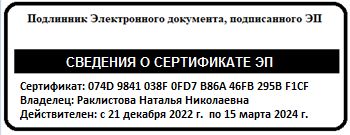 Утверждаю: Директор МБОУ СШ 45_______________Н.Н. Раклистова Приказ №82-од от «30» августа 2023 г. № п/пНазвания раздела/темыКоличествоКоличествоКоличествоФормы№ п/пНазвания раздела/темычасовчасовчасоваттестации и контроля№ п/пНазвания раздела/темыВсе гоТео рияПрактика№ п/пНазвания раздела/темыВсе гоТео рияПрактика1.Вводное занятие. Цели и задачи Программы. Инструктаж211Беседа2.Актерское мастерство6818502.1.Игры на развитие внимания, памяти,  ассоциативного2.1.мышления10462.2.Театральные игры6242.3.Воображение – ведущий элемент8262.3.системы актерского мастерства8262.4.Беспредметные действия6242.5.Наблюдения как важнейший элемент в работе над характером2.5.персонажа6242.6.Работа над пластикой142122.7.Понятия темпа и ритма речиТекущий контроль.2.7.Понятия темпа и ритма речи1028Зачет2.8.Подготовка и проведение открытого занятия для родителейПромежуточная аттестация.2.8.Подготовка и проведение открытого занятия для родителей826Открытый показ3.Сценическая речь245193.1.Художественное чтение как вид исполнительского искусстваТекущий контроль.3.1.Художественное чтение как вид исполнительского искусстваКонтроль выполнения3.1.Художественное чтение как вид исполнительского искусства826задания3.2.Влияние чтения вслух на повышение общей читательскойТекущий контроль.3.2.культуры2-2Зачет3.3.Сознательное управление6243.3.речеголосовым аппаратом6243.4.Навык правильного дыхания4133.5.Основы дыхательного, речеголосового тренингаТекущий контроль.3.5.Основы дыхательного, речеголосового тренинга4-4Зачет4.Постановочная работа348264.1.Перевоплощение8264.2.Словесное действие.4224.2.Взаимодействие с партнером4224.3.Бессловесные элементы действия4224.4.Чтение по ролям выбранного8-84.4.материала8-84.5.Выстраивание мизансценТекущий контроль.4.5.Выстраивание мизансцен1028Зачет5.Итоговое занятие. Спектакль из сцен и миниатюрИтоговая аттестация. Просмотр творческой5.Итоговое занятие. Спектакль из сцен и миниатюрИтоговая аттестация. Просмотр творческой5.Итоговое занятие. Спектакль из сцен и миниатюр8-8Итоговая аттестация. Просмотр творческойИТОГО13632104